Приложение 2.Бланк №1.     Построение  графика    функции      у = х3 -3х2 + 4.1. 2. 3. Критические точки:            4.  Таблица5. Дополнительные точки,   особенности функции:  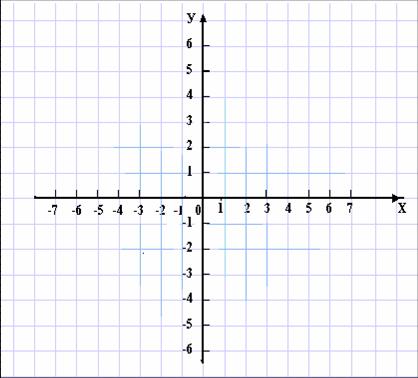 xf’(x)f(x)